INFORMACJAOd dnia 1 stycznia osoby zainteresowane otrzymywaniem żywności z „Programu Operacyjnego Pomoc Żywnościowa 2014-2021 Podprogram 2021” mogą zgłaszać się do siedziby  Miejsko Gminnego Ośrodka Pomocy Społecznej w Dobrej,  ul. Wiatraki 13 ( od poniedziałku do piątku, w godz. 7:30 - 15:30 ) celem złożenia wniosku o pomoc żywnościową i otrzymania skierowania do korzystania z tej formy pomocy. W celu otrzymania skierowania należy przedłożyć dokumenty poświadczające dochód osoby/ rodziny za miesiąc poprzedzeni od daty złożenia deklaracji.Kryteria dochodowe to: 1.707,20 zł dla osoby samotnie gospodarującej1.320,00 zł dla osoby w rodzinieSzczegółowych informacji udzielają pracownicy MGOPS  w Dobrej  – tel. 063 279 80 01 PROGRAM OPERACYJNYPOMOC ŻYWNOŚCIOWA2014 – 2021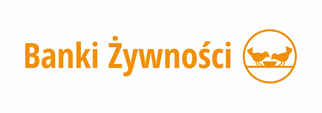 UNIA EUROPEJSKAEUROPEJSKI FUNDUSZ POMOCY
NAJBARDZIEJ POTRZEBUJĄCYM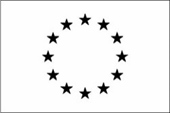 